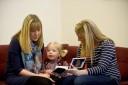 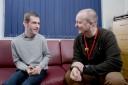 DATE:   Friday 28th April 2017	TIME:   1.30 pm – 3.30 pmVENUE:Library Meeting Room (LG03)Undercliffe Health Care Centre17 Lowther Street, Bradford, BD2 4RAThe session will be hosted by two Speech and Language Therapists and will include video presentation, case discussions and time for questions. You will gain an attendance certificate, which you will be able to provide for admissions tutors at speech and language therapy course interviews.This is a free event but it is only available to people living in the Bradford area and places are limited. (A further session will also be available during Autumn 2017). If you would like to attend please contact us by Monday 24th April using one of the methods below.  Once you’ve given us your details we will send you confirmation of your place. General information and advice is also available on the Royal College of Speech & Language Therapists’ professional web site: www.rcslt.org.